___________________ №__________________О внесении изменений в решение Чебоксарского городского Собрания депутатов от 21 ноября 2013 года № 1203В соответствии с Федеральным законом от 06 октября 2003 года             № 131-ФЗ «Об общих принципах организации местного самоуправления в Российской Федерации», Законом Чувашской Республики от 30.11.2006 № 55 «О наделении органов местного самоуправления в Чувашской Республике отдельными государственными полномочиями», руководствуясь статьей 31 Устава муниципального образования города Чебоксары – столицы Чувашской Республики, принятого решением Чебоксарского городского Собрания депутатов от 30 ноября 2005 года № 40, Чебоксарское городское Собрание депутатовРЕШИЛО:1. Внести изменение в Положение об управлении образования администрации города Чебоксары, утвержденное решением Чебоксарского городского Собрания депутатов от 21 ноября 2013 года № 1203, дополнив пункт 3.1. раздела III. «Функции» подпунктом 3.1.75 следующего содержания:	«3.1.75. Осуществляет мероприятия по предоставлению меры социальной поддержки по оплате жилого помещения, коммунальных услуг,  в том числе по уплате взноса на капитальный ремонт общего имущества в многоквартирном доме¸ некоторым категориям граждан, проживающих и работающих в сельских населенных пунктах, рабочих поселках (поселках городского типа), за исключением вопросов, решение которых отнесено к ведению Российской Федерации, в виде ежемесячной компенсации расходов на оплату жилого помещения, коммунальных услуг (отопление, теплоснабжение, в том числе поставка твердого топлива при наличии печного отопления, и электроснабжение), в том числе на уплату взноса на капитальный ремонт общего имущества в многоквартирном доме:	педагогическим работникам муниципальных образовательных организаций.».	2. Настоящее решение вступает в силу со дня его официального опубликования.3. Контроль за исполнением настоящего решения возложить на постоянную комиссию Чебоксарского городского Собрания депутатов по социальному развитию и экологии (Н.Н. Ванеркина).Глава  города Чебоксары		                                          Е.Н.КадышевСОГЛАСОВАНО:Заместитель главы администрации -                                   А.Ю. Маклыгинруководитель аппарата                                                       Заместитель  главы администрации                                    А.Л. Салаевапо социальным вопросам                                                    Начальник правового управления                                      С.М. ИвановаАдминистрации города Чебоксары                                    Заместитель начальника финансового управления - начальник отдела бюджетной и налоговой политики                                      Н.А.КозловаНачальник образования администрации                            Д.А.Захаровгорода Чебоксары                                                               Список рассылкик проекту решения Чебоксарского городского Собрания депутатов«О внесении изменений в решение Чебоксарского городского Собраниядепутатов от 21.11.2013 № 1203»Уважаемый Евгений Николаевич!	В соответствии с Уставом муниципального образования города Чебоксары - столицы Чувашской Республики, принятым решением Чебоксарского городского Собрания депутатов от 30.11.2005№ 40, и Регламентом Чебоксарского городского Собрания депутатов администрация города Чебоксары вносит проект решения Чебоксарского городского Собрания депутатов «О внесении изменений в решение Чебоксарского городского Собрания депутатов от 21.11.2013 № 1203» для рассмотрения на очередном заседании Чебоксарского городского Собрания депутатов.	Ответственным разработчиком данного проекта является управление образования администрации города Чебоксары.	Докладчиком по данному вопросу назначить на заседаниях постоянных  комиссий Чебоксарского городского Собрания депутатов, на заседании Чебоксарского городского Собрания депутатов заместителя главы администрации по социальным вопросам Салаеву А.Л.Приложения:1. Проект решения Чебоксарского городского Собрания «О внесении изменений в решение Чебоксарского городского Собрания депутатов от 21.11.2013№ 1203».2. Пояснительная  записка к  проекту решения.3. Список  рассылки к проекту решения.4. Таблица  поправок  к проекту решения.Глава администрации города Чебоксары                                                                      	А.О.ЛадыковСалаева А.Л.,23-50-05ЧувашскаяРеспубликаЧебоксарскоегородскоеСобраниедепутатовРЕШЕНИЕ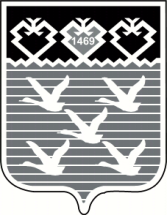 ЧавашРеспубликиШупашкархулиндепутатсенПухавеЙЫШАНУ№п/пНаименование структурного подразделения илидолжностного лица (адрес)Кол-воэкз-ов1.Заместитель главы администрации –руководитель аппарата12.Заместитель главы администрации по социальным вопросам13. Правовое управление администрации города Чебоксары14.Отдел муниципальной службы и кадров администрации города Чебоксары15.Заявители1Чăваш РеспубликиШУПАШКАР ХУЛА 
АДМИНИСТРАЦИЙĚ__________Чувашская РеспубликаАДМИНИСТРАЦИЯ
ГОРОДА ЧЕБОКСАРЫ428000, г.Чебоксары, ул. К. Маркса, 36тел.(8352) 62-85-37; факс (8352) 23-50-00; E-mail: gcheb@cap.ru
www.gcheb.cap.ru___________№____________На №____________________Главе города Чебоксары -                                              председателю Чебоксарского                                              городского Собрания депутатов  Е.Н. Кадышеву